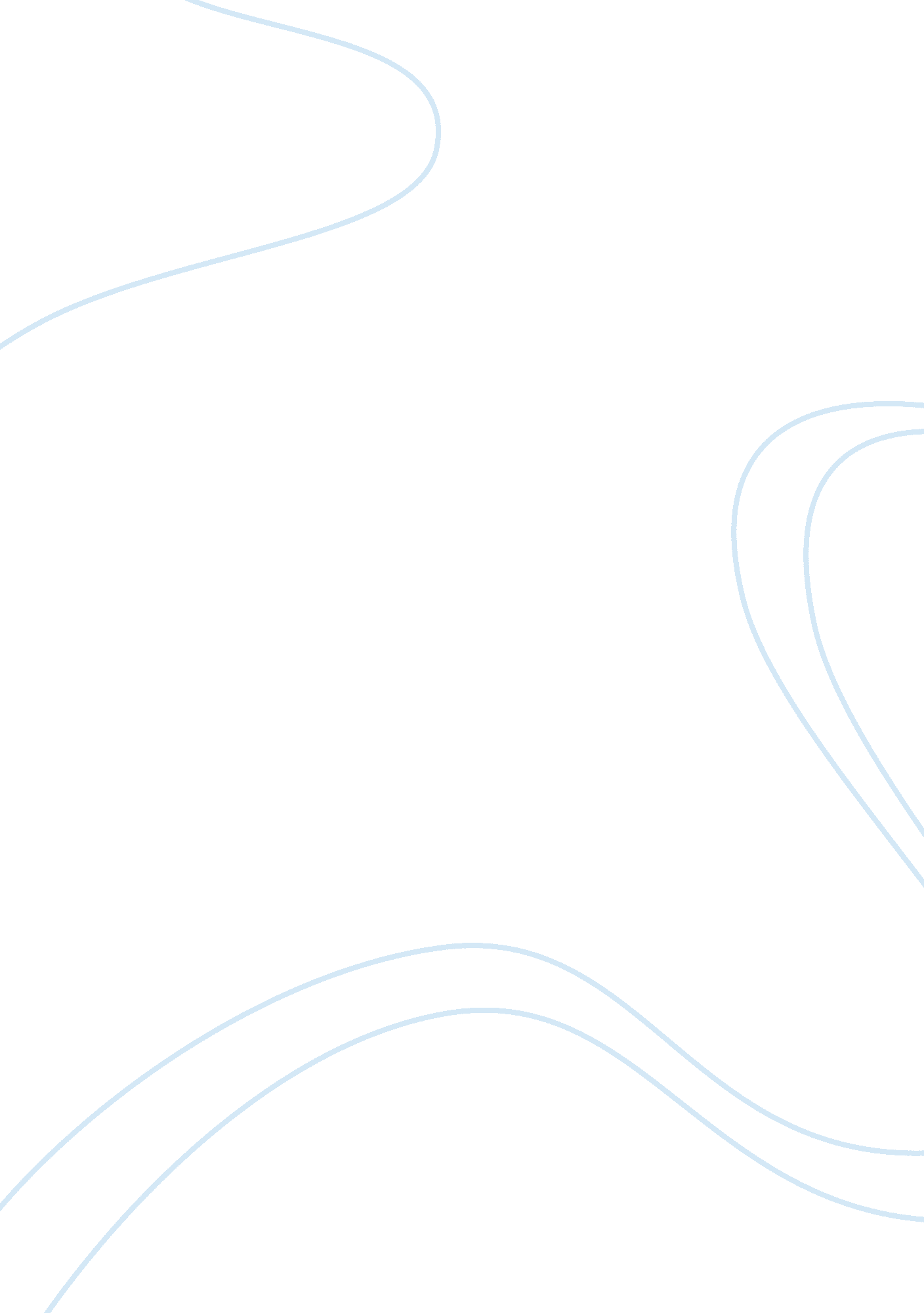 Prostitution: sexual intercourse and strong religion convictionLaw, Crime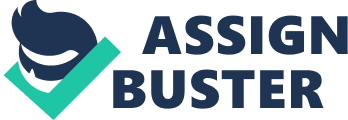 Prostitution is the business or practice of going for sexual relations in a promiscuous way, it includes transaction inmoneyor other valuable things. A woman who engages in sexual intercourse for money or a man who sells one’s abilities, talent or name for an worthy purpose are included in prostitute. People who work for prostitute is a kind of sex worker and it is one of the section in the sex industry. Different countries have different legal status in prostitution. It can be permissible and unregulated, it also can be enforce or unenforced crime to a regulated profession. Reflecting differing opinions on exploitation and victimhood, gender roles, gender equality, inequality, ethics and morality and freedom of choice. According to the Prostitution law and Prostitution by country, here is the statistics of legalization worldwide. We can see that prostitution in most of the countries is illegal. It can be considered a form of exploitation, such as in Norway and Sweden it is illegal buying the sexual services, but not include to sell it. So in Norway and Sweden if people bought the sexual services it will be commit a crime, however the prostitute will not be commit as a crime. On another hand, in Germany and Netherlands it is a legitimate occupation, prostitution is regulated as a profession, everyone selling the sexual services on the street will not be commit as a crime. In some of the countries with strong religion conviction for example Muslim countries, prostitution is a crime, the prostitutes who serve sexual services will face severe penalties evendeath penalty. 